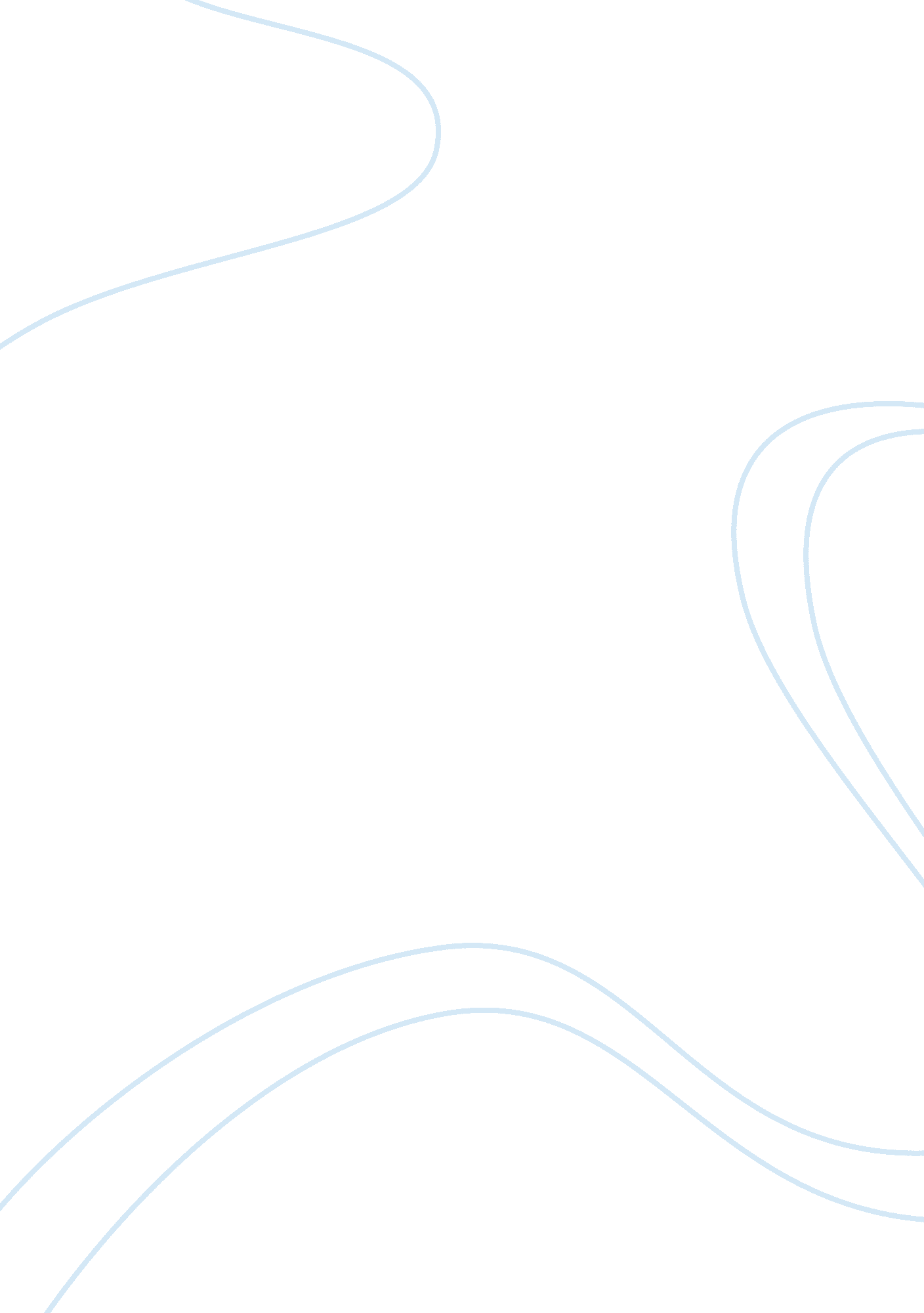 100 years of changeTechnology, Cars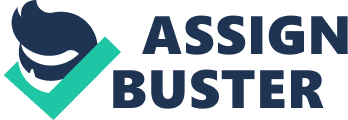 My Grandma was raised having a horse as her main source of traveling. However, things have greatly changed over the past few generations. Now days, the car is themain form of transportation for the majority of people. Everyone has at least one car. This has been a pretty important transformation for the world. The invention of cars haschanged the entire world. With the car people can have a simple form of transportation. Also, it was made possible for people to travel long-distances. It has opened manydoors for new inventions. First of all, the invention of the car has made transportation extremely simple. Before the car, people had to most likely walk or ride a horse to where they wanted togo. Now, they can take a car. This has made transportation a lot faster than it was in thepast. A car can go over one hundred miles an hour, when a person walks extraordinarilyslow. The car also caters to people's needs more. If someone has an injured leg, theycan still drive, but they most likely couldn't walk somewhere. The car has made peoplemore independent in this way. They can rely on themselves to get to where they need tobe. This is especially important when it comes to health care. Around fifty years ago, ifsomeone needed to go to the hospital it wasn't an easy task. The country wasn't asdeveloped so a hospital wasn't very close. Not only this, but they would have to walk tothe hospital, ride a horse, or have the doctor make a house call. It would take a longtime to get to the hospital and many people died because of this. Cars make it possibleto travel faster, so people's needs can get taken care of sooner. In addition, cars make long-distance travel possible. In the olden days, if onewanted to go to a different state they would probably take a horse drawn carriage. Horses can only go so fast. Not only this, but they get tired and need rest, and theyneed food breaks. A car does not sleep or eat. A car can go as long as there is gas. Forthis reason, cars can cover massive distances. Since cars can easily travel longdistances it has made many more things possible. For example, families can keep intouch. If many people in South Jordan have family in Saint George. This is only a fourhour drive, but it would take days to walk there. It makes long distance travel a lot moreconvenient. This convenient form of transportation has also helped the world to develop. Due to simple long distance driving, what used to be small towns are now boomingmetropolises. Lastly, cars have opened many more doors. It has made distribution of goodsmore convenient. As a result many businesses have opened. This is also the reasonthere is fresh food in stores. It is an easier and faster way to get thing to where theyneed to be. In addition, cars have led to many more inventions. Cars started the desireto get from one place to another very fast. Soon, people began to desire a faster way toget to bodies of land seperated by water. This later led to the invention of the airplanes, since traveling by air is faster than by boat. Eventually, we wanted a way to get intoouter space. This is where rockets and space ships came into play. The technology, aerodynamics and desires learned from the invention of cars led to these inventions andmore. In conclusion, with the invention of cars the world has changed greatly. It hasmade it possible to travel faster. Cars have made it possible to go long distances andled to the development of the earth. There is fresh food in stores because of cars. Also, cars have led to the invention of many more things and to the exploration of many moreplaces. With cars being invented this planet that we live on. The world has transformedinto a new one because of cars. My Grandma was raised having a horse as her main source of traveling. However, things have greatly changed over the past few generations. Now days, the car is the main form of transportation for the majority of people. Everyone has at least one car. This has been a pretty important transformation for the world. The invention of cars has changed the entire world. With the car people can have a simple form of transportation. Also, it was made possible for people to travel long-distances. It has opened many doors for new inventions. First of all, the invention of the car has made transportation extremely simple. Before the car, people had to most likely walk or ride a horse to where they wanted to go. Now, they can take a car. This has made transportation a lot faster than it was in the past. A car can go over one hundred miles an hour, when a person walks extraordinarily slow. The car also caters to people's needs more. If someone has an injured leg, they can still drive, but they most likely couldn't walk somewhere. The car has made people more independent in this way. They can rely on themselves to get to where they need to be. This is especially important when it comes to health care. Around fifty years ago, if someone needed to go to the hospital it wasn't an easy task. The country wasn't as developed so a hospital wasn't very close. Not only this, but they would have to walk to the hospital, ride a horse, or have the doctor make a house call. It would take a long time to get to the hospital and many people died because of this. Cars make it possible to travel faster, so people's needs can get taken care of sooner. In addition, cars make long-distance travel possible. In the olden days, if one wanted to go to a different state they would probably take a horse-drawn carriage. Horses can only go so fast. Not only this, but they get tired and need rest, and they need food breaks. A car does not sleep or eat. A car can go as long as there is gas. For this reason, cars can cover massive distances. Since cars can easily travel long distances it has made many more things possible. For example, families can keep in touch. If many people in South Jordan have family in Saint George. This is only a four hour drive, but it would take days to walk there. It makes long distance travel a lot more convenient. This convenient form of transportation has also helped the world to develop. Due to simple long distance driving, what used to be small towns are now booming metropolises. Lastly, cars have opened many more doors. It has made distribution of goods more convenient. As a result many businesses have opened. This is also the reason there is fresh food in stores. It is an easier and faster way to get thing to where they need to be. In addition, cars have led to many more inventions. Cars started the desire to get from one place to another very fast. Soon, people began to desire a faster way to get to bodies of land separated by water. This later led to the invention of the airplanes, since traveling by air is faster than by boat. Eventually, we wanted a way to get into outer space. This is where rockets and space ships came into play. The technology, aerodynamics and desires learned from the invention of cars led to these inventions and more. In conclusion, with the invention of cars the world has changed greatly. It has made it possible to travel faster. Cars have made it possible to go long distances and led to the development of the earth. There is fresh food in stores because of cars. Also, cars have led to the invention of many more things and to the exploration of many more places. With cars being invented this planet that we live on. The world has transformed into a new one because of cars. 